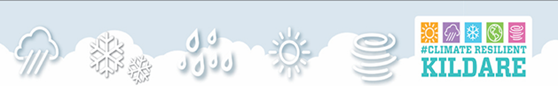 Climate Action 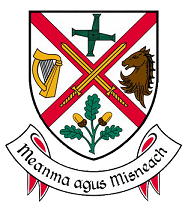 Strategic Policy CommitteeMinutes of Meeting held on the 11th May 2022 at 10:00am via MS TeamsCouncillors Present: 	Bill Clear (Chair), Peter Hamilton, Ciara Galvin, Kevin Duffy, 		Brendan WyseSectoral Interests:   	Sinead RonanOfficials Present:  	Joe Boland, Paula O’Rourke, Ciara O’Flynn, Paul Regan, 		Marie CallaghanAlso Present:  	Eugene Conlan, Manager Dunleer Energy TeamApologies:  	Judith Browne, Tom Malone MinutesMinutes of meeting of the 9th February 2022 were adopted.  Matters ArisingNo matters arising.Update from Climate Action OfficeRecently LaunchedThe Local Just Transition Plan for West Kildare on radio and newspaperThe Climate Innovation Fund on the Consultation PortalOngoing ProjectsClimate Action Plan (CAP) and Sustainable Energy Climate Action Plan (SECAP)Alternative Maintenance of Public Amenity Open SpacesAgri Tourism Surveying EventsBrandingAwarded Funding“We hold the power” - €10k from Creative IrelandA collaborative community art place“Stitching the Community Together” - €30k from the Creativity in Older Age SchemeAn intergenerational art programme between nursing homes and schools Presentation from Eugene Conlan, Manager of the Dunleer Energy Team on Sustainable Energy Communities (SECs) activation and opportunity creationEugene Conlon is the manager and founding member of Dunleer Sustainable Energy Community in County Louth. He has been involved in community work since 1975, a Member of Louth’s Climate SPC and a Mentor for SECs in Louth.He set out the profile of Dunleer SEC – established 2015, established Not for Profit Structure in 2020, Trading Name is The Energy Team.  Objectives are 1. Educate, 2 Retrofit and  3 Generate.   He set out their leadership role – collaboration, partnership between key players, capacity building.A community led approachEducation of homeowners, communities and BusinessesCommunity energy upgrades programmeMeasure successFuture focus – build on communitiesPartners on Community energy upgrades are SESYSTEMS – 15 years experience, quality installs, carry financial rise for retrofitSEAI – Channel for grants, AuthorityAchievements of Dunleer SECWinners of the SEAI Inspiration Energy Community Award 2020Education of 1,000 people in 6 countiesRetrofitted 310 premises across north EastOffer One Stop Shop solutionEmploys three staff2,156 tonnes of CO2 taken out of atmosphere11,399,02 kWh of energy savedListeningMeeting HomeownersNational mentoring networkConnections with Local AuthoritiesTwinned with Allheim GermanyFeedbackHomeowners want to take action on climate change but unsure how toHomeowners and communities want to get things done ACTIONSPeople need support and guidancePublic Representatives and Local Authority are keyKildare’s Strengths on Climate ChangeStaff with interest and drivePublic Representatives interestedKey player in climate changeGood foundation of SECsKildare – Building connections and UnderstandingWorking closely with Emer Conway, SEC Kildare mentorDelivered education presentation to some members of the SECsContact with Public RepresentativesContact with community workersMeeting in Dunleer with Joe Boland, Paula O’Rourke, Paul Murphy CAROToday’s presentationBenefits to joining the networkMentoringLearning supportsLearn from communities who have already conducted local energy projectsStart thinking about energy use in your own community in an informed wayLearn from energy expertsObjectivesThe Energy Team will provide support and guidance to 4 SECs on how to undertake a community home energy upgrade programmeEach SEC will identify a small number of homes – 5The energy team will include homes from the Kildare SECs in an application to SEAIDevelop competence and capacity in Kildare to deliver programmeSEC selectionWell established SECsThese SEC completed an energy assessment of their areaStart with small number of SECs and then expandCommunity Activation SessionSaturday 21st May 2022, at 10am in Solas Bhride, Kildare TownTarget Groups – Kilcullen, Maynooth, Clane and Monasterevin SECsSuggestions for this SPCAs public reps, reps of other organisation and LA staff you have enormous influenceBuild competence and capacity in KildareBe seen to inspire, facilitate and resource the growth of actions on the groundA discussion took place after the presentation in regard to Paperwork – amount of red tape involved – now onlineEnergy Master planGrants – challenge to paying first and then grant paybackConstant improvements – maybe every 6 monthsEnergy Agency – technical and business skills neededVoluntary/community groups Nervous about PartnershipsIdentification of derelict buildings for inclusion in projectsRetrofitting community properties as well as homesHow to proceed with town like Celbridge – population 20,000SEAI pay project manager fees of 7%Difference in grants – fuel allowance received 70%, waged household 35%Identify and select houses likely to success, Business grants – Renewable Energy Support SchemeCllr Bill Clear thanked Eugene Conlon for his very informative presentation.Presentation from Paul Regan, CARO  M&E Regional Assistanton the GAA Green Clubs InitiativeThe Initiative initially started in 2019 in Carlow which led to discussions with CARO and then agreement between the GAA and the CCMA.   The aim is to progress several projects and engage with expert partners.The programme is a partnership between GAA, LGFA and Camoige Association. It will promote sustainability awareness and engagement; it will support cubs; foster links with the wider community.  It is an all Ireland programme.From the Local Authority perspective it will comply with Action 150 to establish projects o engage with local communities and roll out and animate climate initiatives.From the GAA Perspective green planning will benefit a clubs financial and operational sustainability as well as well being and sense of place.Phase 1 was launched in December 2020 involving the thematic areas. 45 clubs carried out initial audits and are now consulting with expert groups, eg SEAI, Irish Water.Phase 2 will bring in more clubs and Phase 3 will begin the scaling up – mid 2023The pilot club in Kildare is Cappagh GAA.The project team has also developed a module which will educate future Leaders and will collaborate with TY classes, the local community, Sustainable Energy Communities,  Decarbonisation Zones,  in an effort to ensure the sustainability of the Green Club Programme.Presentation from Ciara O’Flynn, Climate Action Graduateon the Climate Innovation FundThe Fund initially began in 2021 and the first project was a hedgerow project in Celbridge which will begin to have an impact over the next couple of years.In 2022 funding of €25,000 is now available to all Municipal Districts through an allocation of Local Property Taxes. The Fund’s aim is to foster innovative climate solutions in the county.The application deadline will be the end of May. There are various eligibility and project criteria that must be met – eg registered with PPN, evidence of consents, budget,  quality of Climate Adaption and Mitigation techniques.   The application process is available on the KCC’s Consultation Portal.Update from Judith Brown of the Climate Actin Linkage GroupJudith Brown sent her apologies.  Item deferred to next meetingAny Other BusinessCllr Bill Clear reminded the meeting that there would be an online Questions and Answers Workshop on the  County Development Plan over the coming weeks.Date of Next Meeting  -  14th September 2022